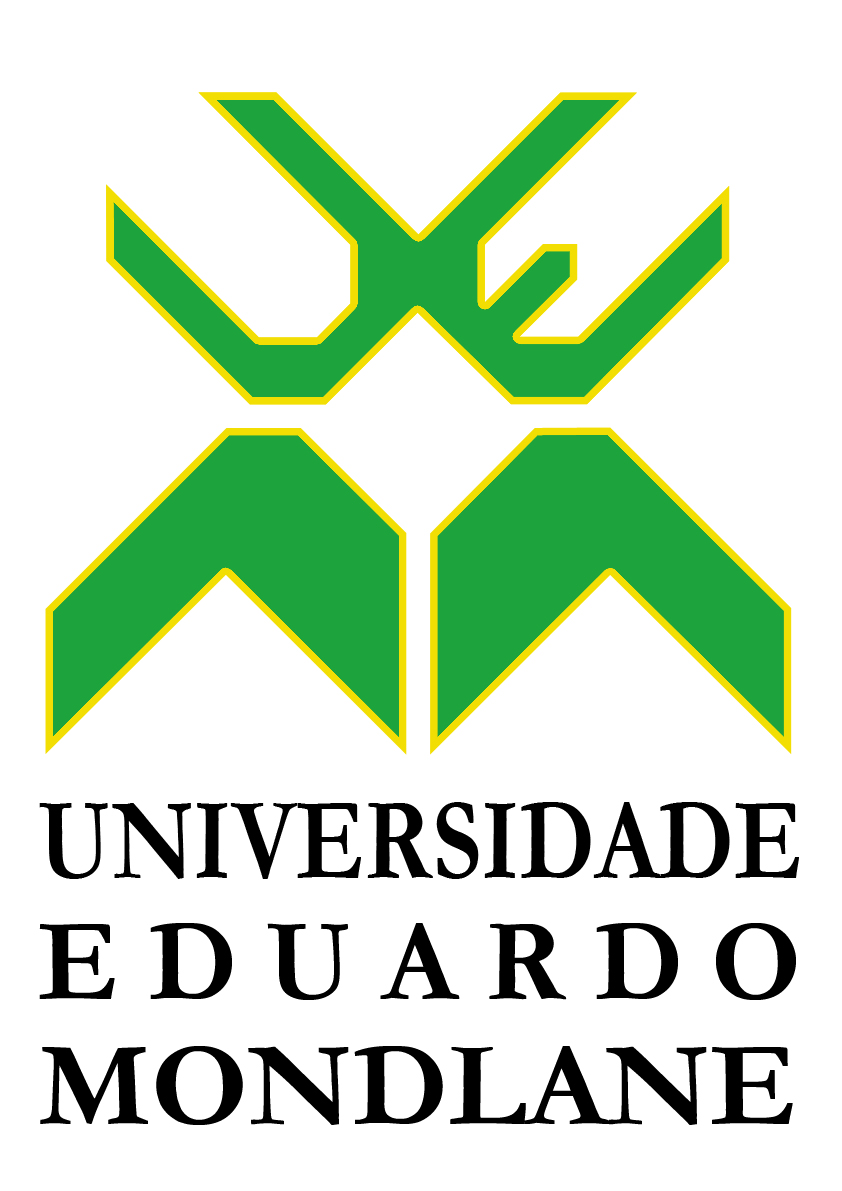 LISTA DE CONTROLO DE ASSIDUIDADE DO ESTUDANTE NAS ACTIVIDADES CURRICULARES Faculdade/Escola/Centro__________________________________________________ Departamento de _______________________  Ano lectivo de 20____ Semestre: ______Curso (s) : _____________________________Nível__________Semana: ____________O Docente____________________(................................................................)NºNomeSemana 1 Semana nTotal de faltas% AssiduidadeAvaliaçãoNºNomeNº de FaltasNº de Faltas 1234567891011121314151617